Phụ lục 01CHƯƠNG TRÌNH VIETTEL MONEY CHÀO HÈ: ĐẶC QUYỀN BẠN MỚI, TẶNG TỚI TIỀN TRIỆU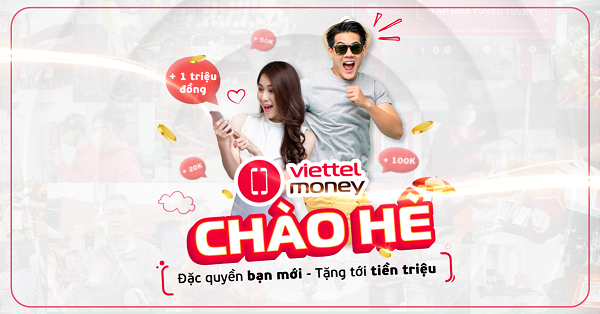 Cơ hội nhận quà thưởng tới 1 triệu đồng khi đăng ký tài khoản Tiền di động trên Viettel Money. CHI TIẾT CHƯƠNG TRÌNH:Thời gian: Từ ngày 11/05/2022 – 11/06/2022Đối tượng: Áp dụng cho Khách hàng (KH) đăng ký mới Viettel Money và kích hoạt thành công Tài khoản Tiền di động trong thời gian triển khai chương trình khuyến mại (CTKM).Hoặc KH thuộc danh sách hưởng khuyến mại từ chương trình có kích hoạt thành công Tài khoản Tiền di động từ 11/05/2022.Không áp dụng với các KH thuộc danh sách gian lận, trục lợi.Ưu đãi: KH thỏa mãn điều kiện chương trình nhận được quà tặng, với giá trị tiền thưởng từ 20.000 đồng tới 1.000.000 đồng vào Tài khoản Tiền di động trên Viettel Money.Các ưu đãi dành cho KH như: 20.000 đồng; 50.000 đồng; 100.000 đồng; 1.000.000 đồng; sẽ hiển thị trên app Viettel Money khi KH hoàn thiện đăng ký dịch vụ và thực hiện bấm “Nhận quà”Các bước nhận quà tặng:Bước 1: Truy cập App Viettel Money và nhấn vào Banner/Pop-up thông tin CTKM.Bước 2: Chọn mở quà.Bước 3: Chọn “Chia sẻ và nhận quà” để lan tỏa thông tin đến bạn bè.Bước 4: Chọn “Khám phá ngay” để tìm hiểu thêm các CTKM dành cho bạn và nhận quà đến 10 triệu.Lưu ý:Ưu đãi không áp dụng với: + KH đã có tài khoản ViettelPay gói 2, 2A, 3 tại thời điểm kích hoạt tài khoản Tiền di động.+Không áp dụng với KH có hành vi huỷ tài khoản Tiền di động hoặc ViettelPay kể từ ngày 10/05/2022.1 thuê bao/1 giấy tờ tùy thân/1 thiết bị chỉ được nhận quà duy nhất 1 lần trong thời gian diễn ra chương trình.Tiền thưởng được cộng trong vòng 72h vào tài khoản Tiền di động của KH trúng thưởng.Chương trình có thể kết thúc sớm hơn dự kiến nếu hết số lượng quà tặngToàn bộ chương trình diễn ra hoàn toàn trên Viettel Money*************************Chi tiết vui lòng liên hệ: Web: https://viettelmoney.vn/viettel-money-chao-heFanpage: Viettel MoneyFB Group: Cộng đồng Viettel MoneyEmail: Viettelmoney@viettel.com.vnHotline hỗ trợ: 1800 9000 (Miễn phí)